UMW/AZ/PN-59/20				                       	            Wrocław, 03.07.2020 r.       WYNIK dla części 10NAZWA POSTĘPOWANIA  Dostawa sprzętu laboratoryjnego na potrzeby jednostek Uniwersytetu Medycznego we Wrocławiu.Uniwersytet Medyczny we Wrocławiu dziękuje Wykonawcy za udział w ww. postępowaniu.Zgodnie z art. 92 ustawy z dnia 29 stycznia 2004 r. Prawa zamówień publicznych (tekst jedn. – 
Dz. U. z 2019 r., poz. 1843), zwanej dalej „Pzp”, zawiadamiamy o jego wyniku.Część 10  Infuzyjna pompa strzykawkową z nakładką na 10 strzykawek na potrzeby   Samodzielnej Pracowni Biofizyki Układu NerwowegoKryteriami oceny ofert były: Cena realizacji przedmiotu zamówienia – 60 %,Termin realizacji przedmiotu zamówienia – 20 %,Okres gwarancji - 20 %.Złożona oferta.Ofertę złożył następujący Wykonawca, wymieniony w tabeli: Informacja o Wykonawcach, którzy zostali wykluczeni z postępowania.Wykonawca, który złożył ofertę, nie został wykluczony z postępowania.Informacja o Wykonawcach, których oferty zostały odrzucone i o powodach odrzucenia oferty.Treść złożonej oferty odpowiada treści SIWZ; oferta nie podlega odrzuceniu.Wybór najkorzystniejszej oferty.Jako najkorzystniejszą wybrano ofertę Wykonawcy:Science Products GmbHHofheimer Straße 63D-65719 HofheimDeutschland/ NiemcyWw. Wykonawca jako jedyny złożył ofertę w postępowaniu. Wykonawca nie został wykluczony 
z postępowania. Treść jego oferty odpowiada treści SIWZ, oferta nie podlega odrzuceniu.Z upoważnienia Rektora UMWp.o. Zastępcy Kanclerza ds. Zarządzania Administracją mgr Patryk Hebrowski Sporządziła: Edyta Szyjkowska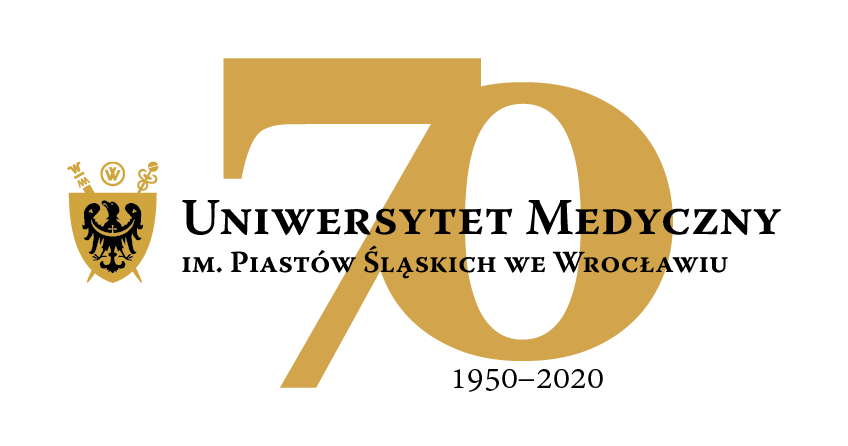 50-367 Wrocław, Wybrzeże L. Pasteura 1Dział Zamówień Publicznych UMWUl. Marcinkowskiego 2-6, 50-368 Wrocławfax 71 / 784-00-45e-mail: edyta.szyjkowska@umed.wroc.pl50-367 Wrocław, Wybrzeże L. Pasteura 1Dział Zamówień Publicznych UMWUl. Marcinkowskiego 2-6, 50-368 Wrocławfax 71 / 784-00-45e-mail: edyta.szyjkowska@umed.wroc.plL.p.Wykonawca, adresCena brutto przedmiotu zamówieniaTermin realizacji przedmiotu zamówienia Okres gwarancji przedmiotu zamówieniaŁączna punktacjapunktypunktypunktypunkty1.Science Products GmbH
Hofheimer Straße 63
D-65719 Hofheim
Deutschland/ Niemcy12 142,15 zł5-10 tygodni24 miesiące1.Science Products GmbH
Hofheimer Straße 63
D-65719 Hofheim
Deutschland/ Niemcy60,000,0020,0080,00